Michigan Department of EducationOffice of Health and Nutrition ServicesSchool Nutrition ProgramsLocal Wellness Policy: Triennial Assessment SummaryBackgroundThe Healthy, Hunger-Free Kids Act of 2010 requires Local Educational Agencies (LEAs) to update or modify their wellness policy, as appropriate. When wellness committees meet on a regular basis throughout the school year, an assessment plan should be used to ensure progress is being made on the district’s wellness policy and procedures.PurposeThe template below is offered to help summarize the information gathered during your assessment. Members of a school wellness committee who are completing the triennial assessment for their school wellness policy may use this template. It contains the three required components of the triennial assessment, including 1) compliance with the wellness policy, 2) how the wellness policy compares to model wellness policies, and 3) progress made in attaining the goals of the wellness policy.ResultsThe copy of the assessment must be made available to the public. How the assessment is made available is the decision of the LEA. Many LEA’s choose to post the results on their district website. The triennial assessment summary and the assessment details must be shared.RecordkeepingKeep a copy of the most recent triennial assessment, along with supporting documentation on file. This will be needed when you have a School Nutrition Program administrative review.Resourceshttps://www.fns.usda.gov/tn/local-school-wellness-policyhttps://www.michigan.gov/mde/0,4615,7-140-66254_50144-194546--,00.htmlSection 1: General InformationSchool(s) included in the assessment:Sparta High School, Sparta Middle School, ECC, Appleview and Ridgeview Elementary buildings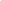 Month and year of current assessment:  February 2024	                                                      Date of last Local Wellness Policy revision: June 2021	Website address for the wellness policy and/or information on how the public can access a copy:https://www.spartaschools.org/downloads/food_services/po_8510_-_wellness.pdf Section 2: Wellness Committee InformationHow often does your school wellness committee meet?  3 times per yearSchool Wellness Leader:School Wellness Committee Members:Section 3. Comparison to Model School Wellness PoliciesIndicate the model policy language used for comparison:Michigan State Board of Education Model Local School Wellness Policy -We used this model for our wellness policyAlliance for a Healthier Generation: Model PolicyWellSAT 3.0 example policy languageDescribe how your wellness policy compares to model wellness policies. Section 4. Compliance with the Wellness Policy and progress towards goalsAt a minimum, local wellness policies are required to include:Specific goals for:Nutrition promotion and educationPhysical activityOther school based activities that promote student wellness.Standards and nutrition guidelines for all foods and beverages sold to students on the school campus during the school day that are consistent with Federal regulations for school meal nutrition standards, and the Smart Snacks in School nutrition standards.Standards for all foods and beverages provided, but not sold, to students during the school day (e.g., in classroom parties, classroom snacks brought by parents, or other foods given as incentives).Policies for food and beverage marketing that allow marketing and advertising of only those foods and beverages that meet the Smart Snacks in School nutrition standards.Description of public involvement, public updates, policy leadership, and evaluation plan.Using the table below to indicate the progress made with each goal included in the Wellness Policy. The table may be used for each school separately or the district as a whole. Tip: When developing a wellness plan, ensure activities are meeting goals by developing SMART objectives:Specific: Identify the exact area to improve.Measurable: Quantify the progress.Attainable: Determine what is achievable.Realistic: Consider resources and determine what can reasonably be accomplished.Time bound: Identify deadlines for goals and related tactics.The Centers for Disease Control and Prevention (CDC) has tips for developing SMART objectives. Michigan Department of Education Local Wellness Policy Assessment PlanSchool Name: Sparta Area Schools	Date:  2023-24	Nutrition Promotion and Education Goal(s):Physical Activity Goal(s):School-based activities to promote student wellness goal(s):Nutrition guidelines for all foods and beverages for sale on the school campus (i.e. school meals and smart snacks):Guidelines for other foods and beverages available on the school campus, but not sold: Marketing and advertising of only foods and beverages that meet Smart Snacks:NameJob TitleEmail AddressErin KavanaghMelissa AlleyDirector of Student ServicesDirector of Dining ServicesErin.kavanagh@spartaschools.orgMelissa.alley@spartaschools.org NameJob TitleEmail AddressJoel StonerSuperintendentJoel.stoner@spartaschools.orgTeresa ConverseHigh School CounselorTeresa.converse@spartaschools.orgAmy RoelesSchool NurseAmy.roeles@spartaschools.orgElaine SpencerSchool NurseElaine.spencer@spartaschools.orgHannah VanderWallECC SSWHannah.vanderwall@spartaschools.orgMichael GrahamHigh School PE TeacherMichael.graham@spartaschools.orgKim DegraafAppleview School CounselorKim.degraaf@spartaschools.orgAmy SoumisRidgeview CounselorAmy.soumis@spartaschools.orgNicole AldrichParent Community Membernickialdrich@gmail.comKristen BurlesonParent Community Memberakburleson@live.comAshley McCartyParent Community Memberashleymccarty.am@gmail.comKari BalcomParent Community Memberbalcomgvpd@gmail.comJodi WestCommunity MemberAndy JensenCommunity Member/BoEandy.jensen@spartaschools.orgKatherine LeyAppleview Teacherkatherine.ley@spartaschools.orgSarah SpitlerCommunity Membersarahspitler1980@gmail.comGoalWhat do we want to accomplish?Action StepsWhat activities need to happen?TimelineStart datesMeasurementHow is progress measured?Lead PersonStakeholdersWho will be involved and/or impacted?Complete?Example:Food and beverages will not be used as a reward for students.Provide teachers with a list of non-food reward examples.Discuss changes at back-to- school staff training.Follow-up mid-year to discuss challenges and determineadditional communication needed.Before the beginning of next school year.Verbal check-ins with staff to ensure compliance.Teacher survey at end of school year.PrincipalTeachers, staff, studentsYesCreate a section on the website for teachers, students, and parents where they can find nutritional information and activitiesNeed to update the section monthly with new activities and nutrition information on the food service websiteOctober 2023check the food service website monthly to ensure the information has been updated and currentMelissaAmberlyTeachers, staff, families, & studentsin progress done monthly by MelissaPromote and serve more local food especially produceFind more local vendors to purchase produce from Once established order local produce weekly or biweeklyAug. 2023check monthly to ensure the produce has been orderedCheck to see if any new local vendors have been found.  New local vendors-Tom Maceri and Son, Mike & Lisa Rasch, Gavin OrchardsMelissa AmberlyStudentsDone Jan. 2024Promote and share more local produce educational activitiesOnce local vendors are established ask to see if they have any educational activities they would like to shareput up new local produce activities and educational items monthly on food service website and in school cafesNov. 2023Do monthly check ins with lead cooks to see if signage and activities have been updatedCheck the website monthly to ensure the new information has been postedMelissa 
AmberlyTeachers, staff, studentsin progressMonthly Food Service District NewslettersFood Service Director & Assistant prepares a newsletter monthly that is posted on webpage and electronically sent out to familiesSept. 2023Check website and email for communication monthlyMelissa/ Amberlyteachers, students, families, staffMay 2024Update Public Annually about Wellness Policy, goals, committeesend out a wellness summary in the bell ringer at the end of the school year. Include wellness info in 1 monthly food service newsletterMay/June 2024send out to go in the bell ringer.  Melissa teachers, students, community membersJune 2024GoalWhat do we want to accomplish?Action StepsWhat activities need to happen?TimelineStart datesMeasurementHow is progress measured?Lead PersonStakeholdersWho will be involved and/or impacted?Complete?Create Staff wellness activities to engage our staff Wellness Challenge for March-K-12 & StaffWellness Wednesday FlyerMarch 20239/6/23Challenge event is held and has participantsWeekly flier is emailed out to staff and posted on WebsiteErin KavanaghStaff and studentsDone April 2024Personal Wellness Survey for parents/staff/studentsSurvey developedSend survey outSummarize dataNovember/ December 2023Surveys sent out to stakeholders and summary compiledErin KavanaghStaff, students, parents/guardiansDoneEngage and educate students in wellness activities and informationWellness Wednesday - weekly Spartan News segmentWellness Challenge in MarchStudent Wellness webpage onOngoingMarch 2024February 2024weekly recorded segment presented on Spartan News and posted on the websiteStudents invited to participate in wellness challengeStudent Wellness webpage has link to the Wellness Wednesday Spartan News segments and opportunities for students to engage in wellness activities/opportunitiesErin KavanaghStudentsDone March  2024GoalWhat do we want to accomplish?Action StepsWhat activities need to happen?TimelineStart datesMeasurementHow is progress measured?Lead PersonStakeholdersWho will be involved and/or impacted?Complete?Mental HealthPersonnel Wellness curriculum searchcreated a SEL PLT to lead the curriculum search for a program to address the social, emotional and behavioral needs of our studentsOngoingFollowing the steps and board guidelines to identify, pilot and adopt a new curriculumErin KavanaghStaff, administrators, studentsIn progressBlue Envelope ProjectApply to be a Blue Envelope schoolTraining sessions for all district staffNovember 2023Training sessions held for each group of staff members70%+ of all staff members who work with/around students are trainedErin KavanaghStaff DoneHost a community wellness event Conduct a needs assessment surveyCollaborate with KSSN to create 1-2 community events for the 2023-24 school year.  Developed family and community wellness workshop series: Sparta Thrives Together and held first event on 4/25/24November 2023Summary of the needs assessmentHold at least one community workshopErin Kavanaghstaff, students, parents/guardians, community membersSeries - on goingEvent - April 25, 2024GoalWhat do we want to accomplish?Action StepsWhat activities need to happen?TimelineStart datesMeasurementHow is progress measured?Lead PersonStakeholdersWho will be involved and/or impacted?Complete?All School buildings following the smart snack guidelines including the Michigan exempt allowing each building 2 non smart snacks sold per week per building Make sure each building has the smart snack exempt trackerGave to all principals at beginning of school year Aug. 2023Check in with principals mid year and end of year to make sure completing the tracker.Melissa will check in with admin at March 2024 cabinet meetingMelissaAll Principalsstudents, staffin progressGoalWhat do we want to accomplish?Action StepsWhat activities need to happen?TimelineStart datesMeasurementHow is progress measured?Lead PersonStakeholdersWho will be involved and/or impacted?Complete?Ask teachers what they do for school parties/events(food, prizes, etc.)Fall 2024-25K-12 snack surveysend out teacher survey fall 2024-25Healthy snack options/prices flierCreate a flier to share with parents on healthy class party options SUMMER 2024make sure fliers are sent out to all staff.  Ask for pictures from staff using healthy snacks as treats and rewardsamberly and melissastudents, teachers, parentsGoalWhat do we want to accomplish?Action StepsWhat activities need to happen?TimelineStart datesMeasurementHow is progress measured?Lead PersonStakeholdersWho will be involved and/or impacted?Complete?Continue to advertise and market only food and beverages that meet smart snacks guidelines Food Service Director and Assistant will do school sweeps Three times per year to make sure all school buildings are only advertising and marketing approved itemsSept. 2023Food Service Director and assistant will do school sweeps 3 times per year to make sure all school buildings are only advertising and marketing approved itemsMelissa/ Amberlystudents and staffJune 2024Make awareness to all staff about the food and beverage guidelines The Food Service Director will address smart snacks in 1 monthly newsletter per school year.  Food service will do taste samples for students to try healthy snack options2023-24 School YearThe Food Service Director will keep the smart snack flier in the wellness binder to ensure the task is completed.  Food service will document taste testing eventsMelissastudents, staff, teachers, parentsMay 2024